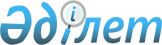 Об утверждении лимитов штатной численности
					
			Утративший силу
			
			
		
					Постановление Правительства Республики Казахстан от 30 апреля 2004 года N 495. Утратило силу - постановлением Правительства РК от 26 ноября 2004 г. N 1240 (P041240)

     В соответствии с Конституционным законом Республики Казахстан от 18 декабря 1995 года "О Правительстве Республики Казахстан" Правительство Республики Казахстан постановляет: 

     1. Утвердить прилагаемые: 

     1) лимиты штатной численности работников министерств, агентств и ведомств; 

     2) лимиты штатной численности работников территориальных органов министерств, агентств и ведомств. 

     2. Признать утратившими силу:      1) постановление Правительства Республики Казахстан от 1 апреля 2003 года N 314 "Об утверждении лимитов штатной численности"; 

     2) постановление Правительства Республики Казахстан от 26 августа 2003 года N 868 "О внесении изменений и дополнений в постановление Правительства Республики Казахстан от 1 апреля 2003 года N 314"; 

     3) постановление Правительства Республики Казахстан от 21 ноября 2003 года N 1162 "О внесении изменений и дополнения в постановление Правительства Республики Казахстан от 1 апреля 2003 года N 314"; 

     4) подпункт 2) пункта 2 постановления Правительства Республики Казахстан от 17 марта 2004 года N 330 "Об утверждении лимитов штатной численности министерств внутренних дел, юстиции, Агентства по борьбе с экономической и коррупционной преступностью (финансовая полиция) Республики Казахстан и подведомственных им государственных учреждений". 

     3. Настоящее постановление вступает в силу со дня подписания.       Премьер-Министр 

     Республики Казахстан   Утверждены                   

постановлением Правительства          

Республики Казахстан              

от 30 апреля 2004 года N 495           

Лимиты штатной численности работников 

министерств, агентств и ведомств <*>     Сноска. Лимиты с изменениями - постановлением Правительства Республики Казахстан от 16 июня 2004 года N 662; от 7 июля 2004 года N 743 . ___________________________________________________________________ 

N !            Наименование                   ! Лимит штатной 

п/п!                                           ! численности 

------------------------------------------------------------------- 

1 !                  2                        !       3 

------------------------------------------------------------------- 

1  Министерство иностранных дел Республики           299 

   Казахстан: 

   - центральный аппарат министерства, 

     за исключением ведомств                         274 

   - Комитет по делам Содружества Независимых 

     Государств                                       25 

   кроме того: 

   - аппарат органов в других странах 

     (посольства, представительства,                 540 

     консульства и дипломатические миссии) 

 

2  Министерство сельского хозяйства Республики       400 

   Казахстан: 

   - центральный аппарат министерства, 

     за исключением ведомств                         299 

   - Комитет лесного и охотничьего хозяйства          32 

   - Комитет по водным ресурсам                       34 

   - Комитет рыбного хозяйства                        23 

   - Комитет по делам сельских территорий             22 

 

3  Министерство труда и социальной защиты 

   населения Республики Казахстан                    149 

 

4  Министерство транспорта и коммуникаций 

   Республики Казахстан:                             414 

   - центральный аппарат министерства, 

     за исключением ведомств                         143 

   - Комитет транспортного контроля                   62 

   - Комитет гражданской авиации                      44 

   - Комитет автомобильных дорог и строительства 

     инфраструктурного комплекса                      81 

   - Комитет железнодорожного транспорта              44 

   - Аэрокосмический комитет                          40 

 

5  Министерство финансов Республики Казахстан:      1050 

   - центральный аппарат министерства, 

     за исключением ведомств                         307 

   - Комитет казначейства                            138 

   - Комитет государственного имущества и 

     приватизации                                    118 

   - Комитет финансового контроля                     61 

   - Налоговый комитет                               382 

   - Комитет по работе с несостоятельными должниками  44 

 

6  Министерство экономики и бюджетного 

   планирования Республики Казахстан                 371            

 

7  Министерство образования и науки Республики 

   Казахстан:                                        242 

   - центральный аппарат министерства, 

     за исключением ведомств                         197 

   - Высший аттестационный комитет                    45 

 

8  Министерство здравоохранения Республики 

   Казахстан:                                        158 

   - центральный аппарат министерства, 

     за исключением ведомств                         108 

   - Комитет государственного санитарно- 

     эпидемиологического надзора                      25 

   - Комитет фармации, фармацевтической 

     и медицинской промышленности                     25 

 

9  Министерство энергетики и минеральных ресурсов    328 

   Республики Казахстан: 

   - центральный аппарат министерства, 

     за исключением ведомств                         201 

   - Комитет по государственному энергетическому 

     надзору                                          34 

   - Комитет по атомной энергетике                    24 

   - Комитет геологии и охраны недр                   69 

 

10  Министерство индустрии и торговли Республики 

   Казахстан:                                        335 

   - центральный аппарат министерства, 

     за исключением ведомств                         175 

   - Комитет по делам строительства                   60 

   - Комитет по стандартизации, метрологии 

     и сертификации                                   28 

   - Комитет по поддержке малого бизнеса              22 

   - Комитет по инвестициям                           28 

   - Комитет торговли                                 22 

   кроме того: 

   - Представитель Министерства индустрии 

     и торговли Республики Казахстан 

     в городе Женеве (Швейцарская Конфедерация)        5 

 

11  Министерство охраны окружающей среды 

   Республики Казахстан                              107 

 

12  Министерство культуры Республики Казахстан:        99 

   - центральный аппарат министерства, 

   за исключением ведомств                            84 

   - Комитет по управлению архивами и документацией   15 

 

13  Министерство информации Республики Казахстан       98 

 

14  Агентство Республики Казахстан по 

   чрезвычайным ситуациям                            134 

 

15  Агентство Республики Казахстан по 

   информатизации и связи                             66 

 

16  Агентство Республики Казахстан по миграции 

   и демографии                                       24 

 

17  Агентство Республики Казахстан по статистике      186 

 

18  Агентство Республики Казахстан 

   по туризму и спорту                                54 

 

19  Агентство Республики Казахстан по управлению 

   земельными ресурсами                               31 

 

20  Агентство Республики Казахстан по 

   государственным материальным резервам              45 

 

21  Агентство таможенного контроля 

   Республики Казахстан                              250 

 

22  Агентство Республики Казахстан 

   по государственным закупкам                        61 

23  Агентство Республики Казахстан по                 165 

   регулированию естественных монополий и 

   защите конкуренции 

-------------------------------------------------------------------- Утверждены                   

постановлением Правительства          

Республики Казахстан              

от 30 апреля 2004 года N 495           

Лимиты штатной численности работников 

территориальных органов министерств, 

агентств и ведомств <*>      Сноска. Лимиты с дополнениями - постановлением Правительства Республики Казахстан от 7 июля 2004 года N 743 . 

___________________________________________________________________ 

N !            Наименование                   ! Лимит штатной 

п/п!                                           ! численности 

------------------------------------------------------------------- 

1 !                  2                        !       3 

------------------------------------------------------------------- 

1  Министерство сельского хозяйства                 7691 

   Республики Казахстан: 

   - территориальные органы министерства,           6629 

     за исключением ведомств 

   - Комитет лесного и охотничьего хозяйства         280 

   - Комитет по водным ресурсам                      182 

   - Комитет рыбного хозяйства Республики            600 

     Казахстан 2  Министерство труда и социальной защиты 

   населения Республики Казахстан                   1278 3  Министерство транспорта и коммуникаций            922 

   Республики Казахстан: 

   - Комитет транспортного контроля                  642 

   - Комитет автомобильных дорог и строительства 

     инфраструктурного комплекса                     280 4  Министерство финансов Республики Казахстан:     16148 

   - Комитет казначейства                           3872 

   - Комитет государственного имущества и 

     приватизации                                    280 

   - Комитет финансового контроля                    948 

   - Налоговый комитет                             10822 

   - Комитет по работе с несостоятельными 

     должниками                                      226 5  Министерство здравоохранения Республики 

   Казахстан:                                        513 

   - Комитет государственного санитарно- 

   эпидемиологического надзора                       353 

   - Комитет фармации, фармацевтической и 

   медицинской промышленности                        160 

 

6  Министерство энергетики и минеральных ресурсов 

   Республики Казахстан:                             272 

   - Комитет геологии и охраны недр                  272 7  Министерство индустрии и торговли Республики 

   Казахстан:                                        290 

   - Комитет по делам строительства                  112 

   - Комитет по стандартизации, метрологии и 

     сертификации                                    178 8  Министерство охраны окружающей среды 

   Республики Казахстан                              805 

 

9  Министерство информации Республики Казахстан      224 

 

10  Агентство Республики Казахстан по 

   чрезвычайным ситуациям                           1370 11  Агентство Республики Казахстан по 

   информатизации и связи                            113 

 

12  Агентство Республики Казахстан по миграции 

   и демографии                                      120 

 

13  Агентство Республики Казахстан по статистике     2690 

 

14  Агентство Республики Казахстан по управлению 

   земельными ресурсами                              790 

 

15  Агентство таможенного контроля 

   Республики Казахстан                             5575 

16  Агентство Республики Казахстан по                 408 

   регулированию естественных монополий и 

   защите конкуренции 

-------------------------------------------------------------------- 
					© 2012. РГП на ПХВ «Институт законодательства и правовой информации Республики Казахстан» Министерства юстиции Республики Казахстан
				